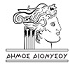 EΛΛΗΝΙΚΗ ΔΗΜΟΚΡΑΤΙΑ ΝΟΜΟΣ  ΑΤΤΙΚΗΣΔΗΜΟΣ ΔΙΟΝΥΣΟΥ ΚΟΙΝΟΤΗΤΑ ΑΓΙΟΥ ΣΤΕΦΑΝΟΥΓΡΑΦΕΙΟ   Δ/ΚΗΣ  ΥΠΟΣΤΗΡΙΞΗΣΚΟΙΝ. ΑΓIOY   ΣΤΕΦΑΝΟΥΗΜΕΡΟΜΗΝΙΑ    16/10/2019                             	ΠΡΟΣ:                                                                                   Τα   Μέλη  του Συμβουλίου                                                                                                        	                                                                        της Κοινότητας  Aγ. Στεφάνου                                                                                     Δήμου  Διονύσου                                                                                    ΚΟΙΝ/ΣΗ:                                                                                     1.Τον  Δήμαρχο Διονύσου                                                                                          κ. Καλαφατέλη Ιωάννης                                                                                      2.Τον Ειδικό Επιστημονικό                                                                                                                       Σύμβουλο κ. Βορριά                                                                                     3. Τον  Ειδικό  Σύμβουλο                                                                                        κ. Σπηλιώτη  ΣπύροΘΕΜΑ: “Συζήτηση  και λήψη σχετικής απόφασης για την  αποδοχή της πρότασης εγχώρησης  αρμοδιοτήτων  από τον Δήμο στην Κοινότητα Αγ. Στεφάνου με τις προϋποθέσεις που περιγράφονται  στο ακόλουθο συννημένο ”ΙΣΤΟΡΙΚΟ - ΑΝΑΛΥΣΗΣας γνωρίζουμε ότι σύμφωνα με τις διατάξεις :Α) Το  άρθρο 83  του  Ν. 3852/2010 (ΦΕΚ  87/Α/07-06-2010)  για τη Νέα Αρχιτεκτονική της Αυτοδιοίκησης & της Αποκεντρωμένης  Διοίκησης «Πρόγραμμα ΚΑΛΛΙΚΡAΤΗΣ»  προβλέπεται ότι :Παρ 2. «Το Συμβούλιο της Δημοτικής Κοινότητας εκφράζει γνώμες και διατυπώνει προτάσεις είτε με δική του πρωτοβουλία είτε κατόπιν παραπομπής, από τα αρμόδια όργανα του Δήμου, σχετικά με τα ακόλουθα θέματα:(….)Παρ 4. «Ο Πρόεδρος και τα Συμβούλια των Δημοτικών Κοινοτήτων ασκούν και τις αρμοδιότητες του Προέδρου και των Συμβουλίων των Τοπικών Κοινοτήτων που προβλέπονται στα άρθρα 82 και 84 του παρόντος» Θέτοντας    υπόψη σας τα  παραπάνω    ο Πρόεδρος προτείνει να συζητηθεί  η Αποδοχή της πρότασης εγχώρησης  αρμοδιοτήτων  από τον Δήμο στην Κοινότητα Αγ. Στεφάνου με τις προϋποθέσεις που περιγράφονται  στο ακόλουθο συννημένο  τε και    να εγκρίνεται  την λήψη  σχετικής  απόφασης  με  σκοπό την καλύτερη λειτουργία της Κοινότητας που θα διευκολύνεται  την  εύρυθμη  ζωή των πολιτών  με ασφάλεια και πολιτισμό .ΠΡΟΤΑΣΕΙΣΜετά τα παραπάνω και στα πλαίσια των διατάξεων παρ. 2 & 4 του άρθρου 83 του Ν. 3852/10 παρακαλούμε να ληφθεί σχετική απόφαση  την  αποδοχή της πρότασης εγχώρησης  αρμοδιοτήτων  από τον Δήμο στην Κοινότητα Αγ. Στεφάνου με τις προϋποθέσεις που περιγράφονται  στο ακόλουθο συννημένο .Παρακαλούμε να ληφθεί απόφαση σχετικά με το ανωτέρω θέμα.                                                                Ο  ΠΡΟΕΔΡΟΣ  ΣΥΜΒΟΥΛΙΟΥ                                                               ΚΟΙΝΟΤΗΤΑΣ  ΑΓ.  ΣΤΕΦΑΝΟΥ                                                                ΜΠΑΜΠΑΝΙΚΑΣ  ΔΗΜΗΤΡΙΟΣ